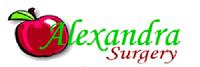 PPG 2016-17A discussion was convened to report on the CQC inspection which took place on 23 November 2016.The CQC conducted a planned visit to the practice.They attended a presentation by Dr Sivananthan, held discussion with the doctors, interviewed staff and patients, observed processes in the surgery, checked systems and key data, and looked at the premises.Early feedback was mostly positive, however some shortcomings were identified:The practice did not have an updated audit of monitoring of our cytotoxic drug prescribedThe clinical waste bin in front of the surgery was not chained to the wall, although it does have a locked lidThe practice team has met immediately following the inspection and put in place actions to rectify the deficienciesA full report from the CQC may be expected in FebruaryPatients were welcomed to contribute their ideas to the practice manager in writing, on the telephone or face-to-face by appointment.